Департамент по делам казачестваи кадетских учебных заведений Ростовской областиГосударственное бюджетное общеобразовательное учреждениеРостовской области	«Белокалитвинский Матвея Платова казачий кадетский корпус»(ГБОУ РО БККК)П Р И К А З         От 31.08.2021 г.                                      г. Белая Калитва                         № 170О внесении изменений и дополнений в основную образовательную программу среднего общего образования по ФГОС в 2021-2022 учебном году         В соответствии со ст.14, 28 Федерального закона от 29 декабря . № 273-ФЗ «Об образовании в Российской Федерации» (с изменениями и дополнениями), приказом Министерства образования и науки Российской Федерации № 413 от 17.05.2012 г. «Об утверждении федерального государственного образовательного стандарта среднего (полного) общего образования»; приказом Министерства образования и науки Российской Федерации от 29.12.2014 № 1645 «О внесении изменений в приказ Министерства образования и науки РФ от 17.05.2012 № 413 « Об утверждении федерального государственного образовательного стандарта среднего (полного) общего образования»; приказом Министерства образования и науки Российской Федерации от 31.12.2015 № 1578 «О внесении изменений в приказ Министерства образования и науки РФ от 17.05.2012 № 413 « Об утверждении федерального государственного образовательного стандарта среднего (полного) общего образования»; приказом Министерства образования и науки Российской Федерации от 29 июля 2017 № 613 « О внесении изменений в федеральный государственный образовательный стандарт среднего общего образования, утвержденный приказом Министерства образования и науки Российской федерации от 17.05.2012 № 413»; приказом Министерства просвещения Российской Федерации от 11.12.2020 № 712 "О внесении изменений в некоторые федеральные государственные образовательные стандарты общего образования по вопросам воспитания обучающихся" от 25.12.2020 № 61828; в целях рациональной организации учебно-воспитательного процесса, создания условий для самореализации личности обучающихся с учетом возможностей, склонностей, способностей и интеллектуального потенциала, повышения эффективности деятельности кадетского корпусаПРИКАЗЫВАЮ: 1. Утвердить изменения и дополнения к Основной образовательной программе ФГОС СОО  ГБОУ РО  «Белокалитвинский  Матвея Платова казачий кадетский корпус» на 2021- 2022 учебный год.1.1.В раздел 2 « Содержательный раздел Основной образовательной программы ФГОС СОО» подраздел 2.2.1. « Программы учебных предметов на 2021-2022 учебный год ( приложение 1),подраздел 2.2.2. Программы элективных курсов( курсов по выбору) ( приложение 2),   подраздел 2.2.3. Программы курсов внеурочной деятельности  на 2021-2022 учебный год ( приложение 3).1.2. В раздел 3 «Организационный раздел Основной образовательной программы ФГОС ООО» подраздел 3.1« Учебный план основного общего образования 10-11 классы на 2021-2022 уч.» 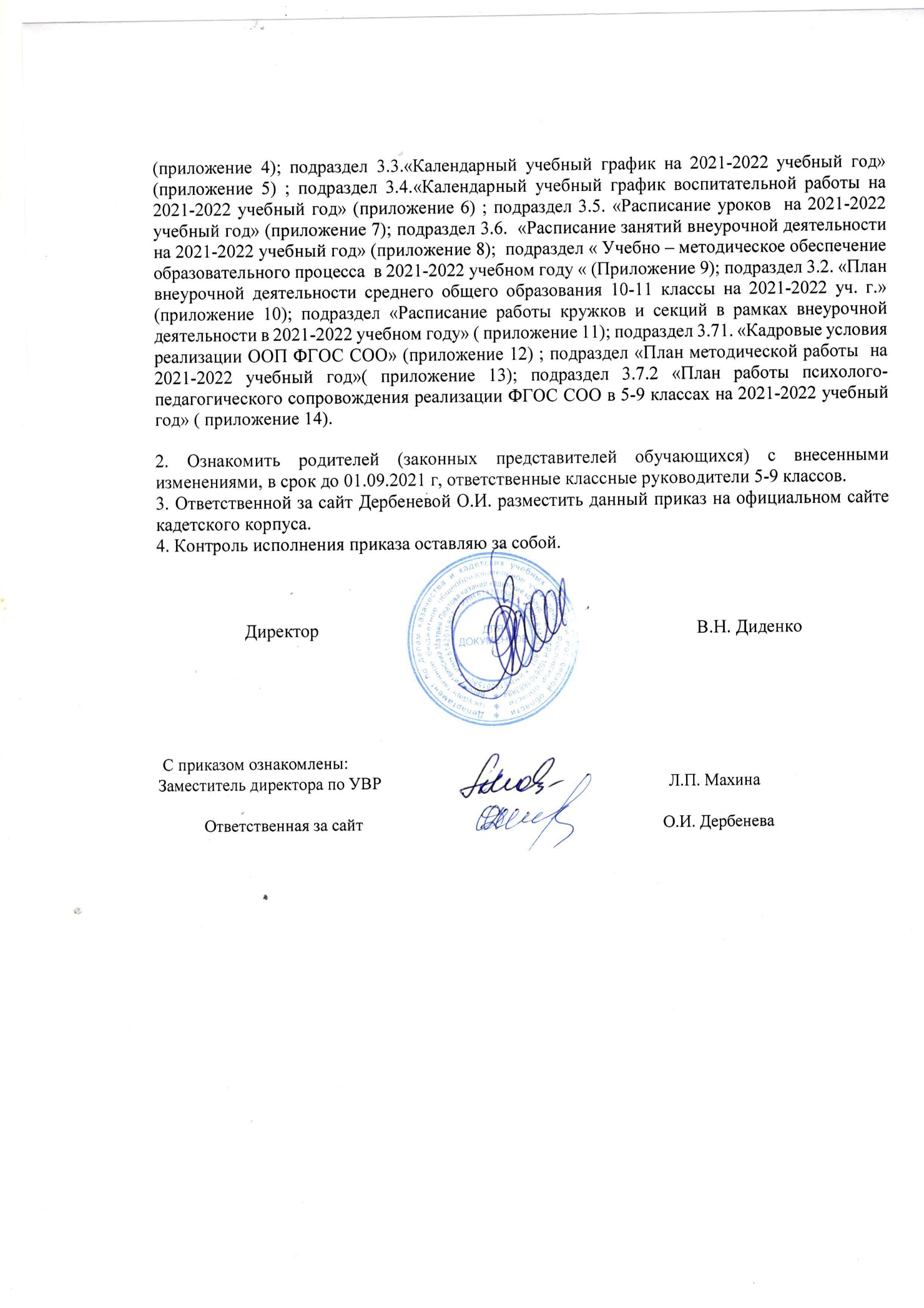 